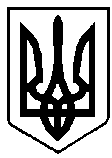 УКРАЇНАВИКОНАВЧИЙ КОМІТЕТ вараської МІСЬКОЇ РАДИРІВНЕНСЬКОЇ ОБЛАСТІМайдан Незалежності .Вараш, 34400,  тел. /факс (03636) 2-19-19e-mail:office-vkkmr@kuznetsovsk-rada.gov.ua Код ЄДРПОУ 03315879П Р О Т О К О Л   № 13засідання  виконавчого  комітету 							      Від 04 жовтня 2017 року							Засідання розпочалося о 14.15 год.							Засідання закінчилося  о 15.30 год.	 					                Мала зала засіданьПрисутні  на  засіданні члени виконкому:1. Анощенко С.І. - міський голова, вів засідання2. Бірук Б.І.3. Зосимчук А.П.4. Зубрецька Н.О.5. Когут О.С.6. Коцюбинський О.В7. Мушик С.В.8. Решетицький С.А.9.  Семенюк І.С.10. Шумра І.В.Відсутні:  1.  Коровкін В.О.2. Назарчук Л.М.Взяли участь у засіданні:О.Андрощук 	- заступник начальника управління праці та соціального  захисту населення виконавчого комітету С.Антоніч 	- начальник відділу режимно-секретної, мобілізаційної роботи та взаємодії з правоохоронними органами виконавчого комітетуО. Базелюк	- начальник відділу організаційної роботи та загальних питань виконавчого комітетуС.Бедик	- начальник управління містобудування, архітектури та капітального будівництва виконавчого комітетуА. Ільїна		- начальник служби у справах дітей виконавчого комітетуР.Ляскун	- заступник начальника  відділу економіки виконавчого комітетуФ.Мисюра	- начальник управління промисловості та інфраструктури Рівненської ОДАІ. Мізюк	- начальник відділу з питань НС та ЦЗН виконавчого комітетуІ.Савченко	- начальник відділу майна комунальної власності міста виконавчого комітетуЗапрошені на засідання:В. Коломієць 	- помічник, прес-секретар міського головиО.Корень		- начальник управління освіти виконавчого комітетуА.Кречик	- заступник міського головиЮ.Крищук	- кореспондент ТРК „Енергоатом”Я.Кузло	- військовий комісар Варашського МВКА. Степанюк	- заступник директора КМКПЮ.Сергійчук	- директор КП «Благоустрій» КМРВ. Тацюк	- начальник фінансового управління виконавчого комітетуТ. Шевчук	- в.о. начальника відділу культури і туризму виконавчого комітетуО. Хомич	- головний спеціаліст юридичного відділу виконавчого комітетуГромадяни міста, за заявами яких розглядались проекти рішень виконавчого комітету з питань соціально-правового захисту прав дітейПОРЯДОК ДЕННИЙ:	1. Про підготовку господарського комплексу міста Вараш до роботи в осінньо-зимовий період 2017-2018 років.						2. Про початок опалювального сезону 2017-2018 років.				3. Про план роботи виконавчого комітету Вараської міської ради на ІV квартал 2017 року.										4. Про затвердження лімітів споживання теплової і електричної енергії, води бюджетними установами, що фінансуються із міського бюджету на 2017 рік.	 	5. Про внесення змін до рішення виконавчого комітету від 03.03.2016 №34 «Про створення комісії з питань призначення державної соціальної допомоги малозабезпеченим сім’ям, житлових субсидій населенню та наданню пільг особам, які мають на це право та затвердження Положення про неї». 	6. Про внесення змін до рішення виконавчого комітету від 24.03.2017 №42 «Про організацію підготовки та проведення у м.Вараш призову громадян на строкову військову службу до Збройних Сил України та інших військових формувань у 2017 році. 	7. Про надання дозволу громадянам Олешку О.М., Олешко С.М. на вчинення правочину. 											8. Про надання дозволу громадянам Олешку О.М., Олешко С.М. на вчинення правочину.                        	9. Про надання дозволу громадянам Кравцю А.В., Кравець Л.М. на вчинення правочину. 											10. Про надання дозволу громадянам Кравцю А.В., Кравець Л.М. на вчинення правочину.										    	11. Про надання дозволу громадянам Усатому І.В., Усатій Р.В. на вчинення правочину. 											12. Про надання дозволу громадянам Усатому І.В., Усатій Р.В. на вчинення правочину. 											13. Про затвердження висновку щодо можливості позбавлення батьківських прав громадянки Денисюк В.О. 							14. Про затвердження висновку щодо можливості позбавлення батьківських прав громадянина Ковальчука І.С. 						15. Про затвердження висновку щодо цільового витрачання аліментів громадянкою Сидорчук С.В. на утримання неповнолітньої дитини Сидорчука Н.В. 												16. Про затвердження висновку щодо цільового витрачання аліментів громадянкою Кравчук М.В.  на утримання неповнолітньої дитини Ковбасюка В.М. 											Голосували за основу: за – 9; проти – 0; утримались – 0; не голосували -1.Міський голова С.Анощенко запропонував внести до порядку денного додаткові питання та розглянути їх перед питаннями з соціально-правового захисту прав дітей:	1. Про присвоєння адреси об’єкту нерухомого майна – громадській будівлі «Торгівельний павільйон» по мікрорайону Перемоги, м.Вараш.	2. Про анулювання адрес нежитлових приміщень в багатоквартирному житловому будинку у мікрорайоні Вараш, буд.43, м.Вараш. 	         	3. Про присвоєння адреси об’єкту нерухомого майна – закусочній (млинцевій) в багатоквартирному житловому будинку у мікрорайоні Вараш, буд.43, м.Вараш.										4. Про затвердження містобудівної документації «Детальний план терниторії в межах земельної ділянки кадастровий номер 5610700000:01:010:0106 по вул. Правика у м.Вараш».			       	5. Про внесення змін до рішення виконавчого комітету від 03.03.2016 №24 «Про затвердження номенклатури та обсягів місцевого матеріального резерву для запобігання і ліквідації наслідків надзвичайних ситуацій». 	6. Про затвердження Порядку створення і використання місцевого матеріального резерву для запобігання і ліквідації наслідків надзвичайних ситуацій.	7. Про надання дозволу управлінню освіти виконавчого комітету Вараської міської ради укласти прямі договори.	Голосували за пропозицію: за–9; проти–0; утримались–0; не голосували-1. ВИРІШИЛИ: підтримати пропозицію.Голосували за порядок денний в цілому: за–9; проти–0; утримались–0;                                                                       не голосували-1.СЛУХАЛИ: 1. Про підготовку господарського комплексу міста Вараш до роботи в осінньо-зимовий період 2017-2018 роківДоповідала: І.Савченко, начальник відділу майна комунальної власності  міста виконавчого комітетуВИСТУПИВ: С.АнощенкоГолосували: за – 10; проти – 0; утримались – 0.ВИРІШИЛИ: рішення №148 додається.СЛУХАЛИ: 2. Про початок опалювального сезону 2017-2018 роківДоповідала: І.Савченко, начальник відділу майна комунальної власності  міста виконавчого комітетуГолосували: за – 10; проти – 0; утримались – 0.ВИСТУПИВ: С.АнощенкоВИРІШИЛИ: рішення №149 додається.СЛУХАЛИ: 3. Про план роботи виконавчого комітету Вараської міської ради на ІV квартал 2017 рокуДоповідала: О. Базелюк, начальник відділу організаційної роботи та загальних питань виконавчого комітетуГолосували: за – 10; проти – 0; утримались – 0.ВИРІШИЛИ: рішення №150 додається.СЛУХАЛИ: 4. Про затвердження лімітів споживання теплової і електричної енергії, води бюджетними установами, що фінансуються із міського бюджету на 2017 рікДоповідала: Р.Ляскун, заступник начальника  відділу економіки виконавчого комітетуГолосували за основу: за – 10; проти – 0; утримались – 0.	Р.Ляскун запропонувала внести зміни в додатки 1, 2 до рішення, а саме: 	- в додатку1, у рядку «Виконавчий комітет Вараської міської ради», цифри «5,828» замінити на «7,001» та цифри «6,266» замінити на «5,092»; у рядку «ДЗ «Спеціалізована медико-санітарна частина №3 МОЗ України»» цифри «901,410» замінити на «914,310», цифри «87,600» замінити на «100,500» та цифри «1412,100» замінити на «1442,900»;	- в додатку 2, у рядку «ДЗ «Спеціалізована медико-санітарна частина №3 МОЗ України»» цифри «4788,210» замінити на «4489,930», цифри «351,420» замінити на «53,140» та цифри «531,600» замінити на «500,800».Голосували за пропозицію: за – 10; проти – 0; утримались – 0.Голосували за рішення в цілому: за – 10; проти – 0; утримались – 0.ВИРІШИЛИ: рішення №151 додається.СЛУХАЛИ: 5. Про внесення змін до рішення виконавчого комітету від 03.03.2016 №34 «Про створення комісії з питань призначення державної соціальної допомоги малозабезпеченим сім’ям, житлових субсидій населенню та наданню пільг особам, які мають на це право та затвердження Положення про неї»Доповідав: О.Андрощук, заступник начальника управління праці та соціального  захисту населення виконавчого комітету Голосували: за – 10; проти – 0; утримались – 0.ВИРІШИЛИ: рішення №152 додається.СЛУХАЛИ: 6. Про внесення змін до рішення виконавчого комітету від 24.03.2017 №42 «Про організацію підготовки та проведення у м.Вараш призову громадян на строкову військову службу до Збройних Сил України та інших військових формувань у 2017 роціДоповідав: С.Антоніч, начальник відділу режимно-секретної, мобілізаційної роботи та взаємодії з правоохоронними органами виконавчого комітетуГолосували: за – 10; проти – 0; утримались – 0.ВИРІШИЛИ: рішення №153 додається.СЛУХАЛИ: 7. Про присвоєння адреси об’єкту нерухомого майна – громадській будівлі «Торгівельний павільйон» по мікрорайону Перемоги, м.ВарашДоповідав: С.Бедик, начальник управління містобудування, архітектури та капітального будівництва виконавчого комітетуГолосували: за – 9; проти – 0; утримались – 1.ВИРІШИЛИ: рішення №154 додається.СЛУХАЛИ: 8. Про анулювання адрес нежитлових приміщень в багатоквартирному житловому будинку у мікрорайоні Вараш, буд.43, м.ВарашДоповідав: С.Бедик, начальник управління містобудування, архітектури та капітального будівництва виконавчого комітетуВИСТУПИВ: С.АнощенкоГолосували: за – 7; проти – 2; утримались – 1.ВИРІШИЛИ: рішення №155 додається.СЛУХАЛИ: 9. Про присвоєння адреси об’єкту нерухомого майна – закусочній (млинцевій) в багатоквартирному житловому будинку у мікрорайоні Вараш, буд.43, м.Вараш Доповідав: С.Бедик, начальник управління містобудування, архітектури та капітального будівництва виконавчого комітетуГолосували: за – 7; проти – 2; утримались – 1.ВИРІШИЛИ: рішення №156 додається.СЛУХАЛИ: 10. Про затвердження містобудівної документації «Детальний план терниторії в межах земельної ділянки кадастровий номер 5610700000:01:010:0106 по вул. Правика у м.Вараш»Доповідав: С.Бедик, начальник управління містобудування, архітектури та капітального будівництва виконавчого комітетуВИСТУПИЛИ: І.Шумра, О.КогутГолосували: за – 9; проти – 0; утримались – 1.ВИРІШИЛИ: рішення №157 додається.СЛУХАЛИ: 11. Про внесення змін до рішення виконавчого комітету від 03.03.2016 №24 «Про затвердження номенклатури та обсягів місцевого матеріального резерву для запобігання і ліквідації наслідків надзвичайних ситуацій»Доповідала: І. Мізюк, начальник відділу з питань НС та ЦЗН виконавчого комітетуГолосували за основу: за – 10; проти – 0; утримались – 0.ВИСТУПИЛИ: С.Анощенко, Н.Зубрецька, яка запропонувала в додатку 2 до рішення вказати точні адреси місць розміщення і зберігання матеріального резерву.Голосували за пропозицію: за – 10; проти – 0; утримались – 0.Голосували за рішення в цілому: за – 10; проти – 0; утримались – 0.ВИРІШИЛИ: рішення №158 додається.СЛУХАЛИ: 12. Про затвердження Порядку створення і використання місцевого матеріального резерву для запобігання і ліквідації наслідків надзвичайних ситуаційДоповідала: І. Мізюк, начальник відділу з питань НС та ЦЗН виконавчого комітетуГолосували за основу: за – 10; проти – 0; утримались – 0.ВИСТУПИЛИ: С.Решетицький, С.Мушик, І.Шумра, С.Анощенко, який запропонував Порядок… доповнити:в розділі І, пункт 5, після слів «комісія ТЕБ та НС», словами «та на підставі розпорядження міського голови»;в розділі ІІІ, пункти 3, 4, 5, перед словами «на підставі», словами «за рішенням комісії ТЕБ та НС та».Голосували за пропозицію: за – 9; проти – 0; утримались– 0; не голосували-1.Голосували за рішення в цілому: за – 9; проти – 0; утримались – 0;                 не голосували -1.ВИРІШИЛИ: рішення №159 додається.СЛУХАЛИ: 13. Про надання дозволу управлінню освіти виконавчого комітету Вараської міської ради укласти прямі договориДоповідав: С. Анощенко, міський головаВИСТУПИЛИ: Н.Зубрецька, І.Шумра, О.Корень, С.Мушик, С.Решетицький, А.ЗосимчукГолосували: за – 9; проти – 0; утримались – 1.ВИРІШИЛИ: рішення №160 додається.СЛУХАЛИ: 14. Про надання дозволу громадянам Олешку О.М.,          Олешко С.М. на вчинення правочинуДоповідала: А. Ільїна, начальник служби у справах дітей виконавчого комітетуГолосували: за – 10; проти – 0; утримались – 0.ВИРІШИЛИ: рішення №161 додається.СЛУХАЛИ: 15. Про надання дозволу громадянам Олешку О.М.,          Олешко С.М. на вчинення правочинуДоповідала: А. Ільїна, начальник служби у справах дітей виконавчого комітетуГолосували: за – 10; проти – 0; утримались – 0.ВИРІШИЛИ: рішення №162 додається.СЛУХАЛИ: 16. Про надання дозволу громадянам Кравцю А.В., Кравець Л.М. на вчинення правочинуДоповідала: А. Ільїна, начальник служби у справах дітей виконавчого комітетуГолосували: за – 10; проти – 0; утримались – 0.ВИРІШИЛИ: рішення №163 додається.СЛУХАЛИ: 17. Про надання дозволу громадянам Кравцю А.В., Кравець Л.М. на вчинення правочинуДоповідала: А. Ільїна, начальник служби у справах дітей виконавчого комітетуГолосували: за – 10; проти – 0; утримались – 0.ВИРІШИЛИ: рішення №164 додається.СЛУХАЛИ: 18. Про надання дозволу громадянам Усатому І.В., Усатій Р.В. на вчинення правочинуДоповідала: А. Ільїна, начальник служби у справах дітей виконавчого комітетуВИСТУПИВ: С.АнощенкоГолосували: за – 10; проти – 0; утримались – 0.ВИРІШИЛИ: рішення №165 додається.СЛУХАЛИ: 19. Про надання дозволу громадянам Усатому І.В., Усатій Р.В. на вчинення правочину Доповідала: А. Ільїна, начальник служби у справах дітей виконавчого комітетуГолосували: за – 10; проти – 0; утримались – 0.ВИРІШИЛИ: рішення №166 додається.СЛУХАЛИ: 20. Про затвердження висновку щодо можливості позбавлення батьківських прав громадянки Денисюк В.О. 	Доповідала: А. Ільїна, начальник служби у справах дітей виконавчого комітетуВИСТУПИЛИ: А.Зосимчук, С.Анощенко, І.Шумра, С.МушикГолосували: за – 10; проти – 0; утримались – 0.ВИРІШИЛИ: рішення №167 додається.СЛУХАЛИ: 21. Про затвердження висновку щодо можливості позбавлення батьківських прав громадянина Ковальчука І.С.Доповідала: А. Ільїна, начальник служби у справах дітей виконавчого комітетуВИСТУПИЛИ: С.Анощенко, І.Шумра Голосували: за – 0; проти – 0; утримались – 10.ВИРІШИЛИ: рішення не прийнято.СЛУХАЛИ: 22. Про затвердження висновку щодо цільового витрачання аліментів громадянкою Сидорчук С.В. на утримання неповнолітньої дитини Сидорчука Н.В. 		Доповідала: А. Ільїна, начальник служби у справах дітей виконавчого комітетуВИСТУПИВ: С.АнощенкоГолосували: за – 9; проти – 0; утримались – 1.ВИРІШИЛИ: рішення №168 додається.СЛУХАЛИ: 23. Про затвердження висновку щодо цільового витрачання аліментів громадянкою Кравчук М.В.  на утримання неповнолітньої дитини Ковбасюка В.М. 		Доповідала: А. Ільїна, начальник служби у справах дітей виконавчого комітетуГолосували: за – 8; проти – 0; утримались – 2.ВИРІШИЛИ: рішення №169 додається.Міський голова						С. Анощенко